Name: 						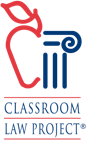 Classroom Law Project Current EventEssential QuestionsIran, the United States, and the War Powers ActDirections: As you read through news and other resources about NATO and our relationship with the member nations, consider the following questions:How has the United States' history of interventions and conflicts with Iran led to the current crisis?

What exactly ARE the war powers of the U.S. president, and how should they be used with regard to Iran?

How do you think military action or war policy should be decided when conflicts arise?


How has Congress responded to presidential war powers since 9/11? Why do you think Congress hasn't taken more of a role in war powers?




What is the role of a civic-minded American when conflicts with foreign countries arise?


How should 2020 presidential candidates respond to this crisis?